О внесении изменений в Положение 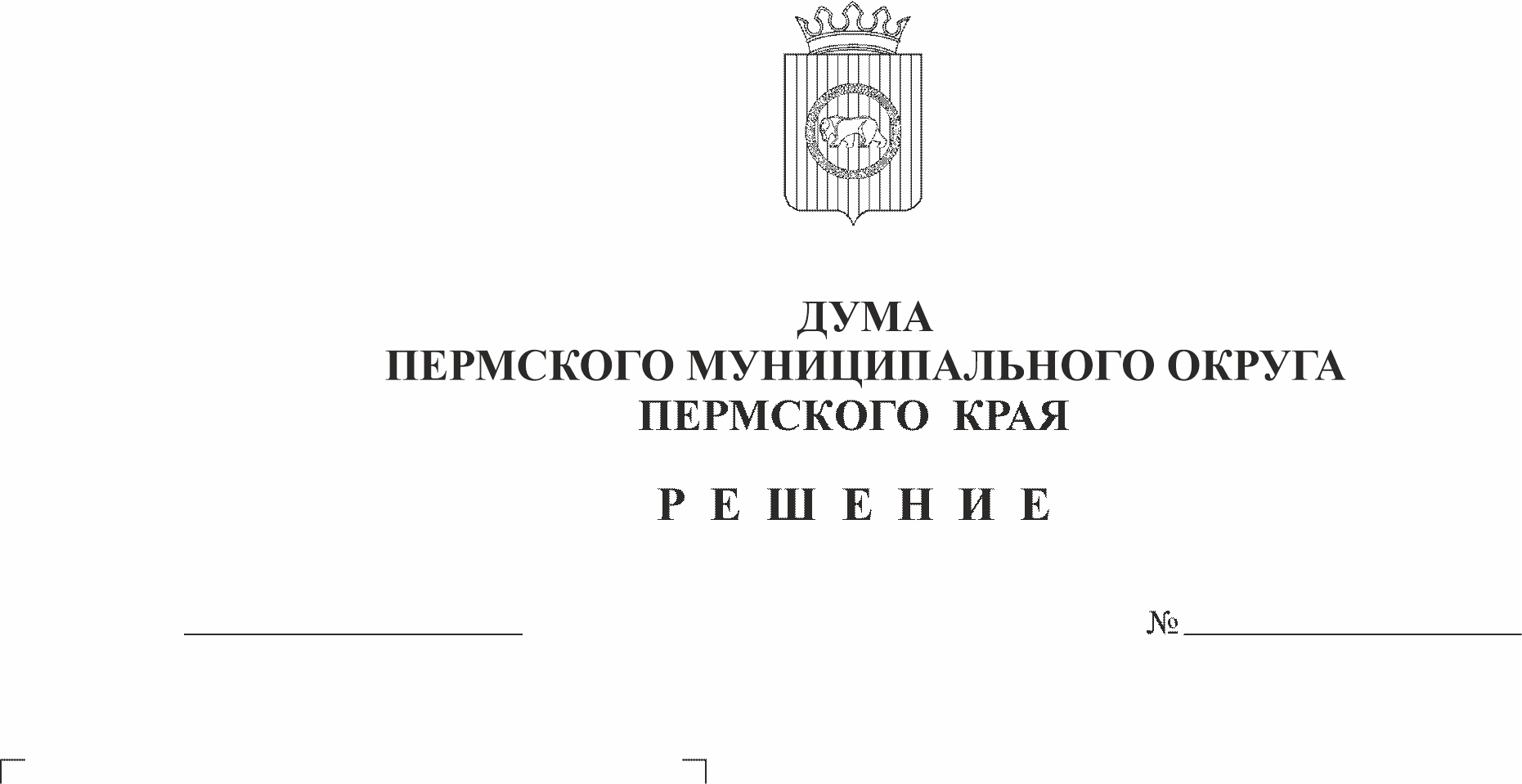 об организации и проведении публичных слушаний в Пермском муниципальном округе Пермского края, утвержденное решением Думы Пермского муниципального округа Пермского края от 22 сентября 2022 г. № 10В соответствии со статьей 28 Федерального закона от 06 октября 2003 г. № 131-ФЗ «Об общих принципах организации местного самоуправления в Российской Федерации», Федеральным законом от 27 июля 2006 г. № 152-ФЗ «О персональных данных», пунктом 1 части 2 статьи 25 Устава Пермского муниципального округа Пермского края Дума Пермского муниципального округа Пермского края РЕШАЕТ:1. Внести в Положение об организации и проведении публичных слушаний в Пермском муниципальном округе Пермского края, утвержденное решением Думы Пермского муниципального округа Пермского края от 22 сентября 2022 г. № 10 (в редакции решений Думы Пермского муниципального округа Пермского края от 23 марта 2023 г. № 149, от 26 октября 2023 г. № 244), следующие изменения:1.1. пункт 8.2 раздела VIII изложить в следующей редакции:«8.2. Перед началом публичных слушаний организационный комитет проводит регистрацию участников по форме списка регистрации участников публичных слушаний по проекту решения Думы Пермского муниципального округа Пермского края согласно приложению 1 к настоящему Положению.Участники публичных слушаний предоставляют согласие на обработку  персональных данных согласно приложению 2 к настоящему Положению. Обработка персональных данных участников публичных слушаний осуществляется с учетом требований, установленных Федеральным законом от 27 июля 2006 г. № 152-ФЗ «О персональных данных».»;1.2. дополнить приложением 1 согласно приложению 1 к настоящему решению;1.3. дополнить приложением 2 согласно приложению 2 к настоящему решению.2. Опубликовать (обнародовать) настоящее решение в бюллетене муниципального образования «Пермский муниципальный округ» и разместить на сайте Пермского муниципального округа в информационно-телекоммуникационной сети Интернет (www.permokrug.ru).3. Настоящее решение вступает в силу со дня его официального опубликования (обнародования) и распространяется на правоотношения, возникшие с 05 декабря 2023 г.Председатель ДумыПермского муниципального округа                                                  Д.В. ГордиенкоГлава муниципального округа –глава администрации Пермскогомуниципального округа                                                                          В.Ю. ЦветовПриложение 1к решению Думы Пермского муниципального округа Пермского краяот 29.02.2024 № 295Приложение 1 к Положению об организации и проведении публичных слушаний в Пермском муниципальном округе Пермского края, утвержденному решением Думы Пермского муниципального округа Пермского края от 22 сентября 2022 г. № 10СПИСОК регистрации участников публичных слушаний по проекту решения Думы Пермского муниципального округа Пермского края __________________________________________________________________(наименование проекта решения)(дата, время)Приложение 2к решению Думы Пермского муниципального округа Пермского краяот 29.02.2024 № 295Приложение 2 к Положению об организации и проведении публичных слушаний в Пермском муниципальном округе Пермского края, утвержденному решением Думы Пермского муниципального округа Пермского края от 22 сентября 2022 г. № 10В организационный комитет по подготовке и проведению публичных слушаний в Пермском муниципальном округеПермского краяСОГЛАСИЕна обработку персональных данных участника публичных слушаний в Пермском муниципальном округе Пермского краяЯ,__________________________________________________________________,(фамилия, имя, отчество)зарегистрированный(ая) по адресу: ____________________________________________________________________,место работы____________________________________________________________________,(дата выдачи, кем выдан)В соответствии со статьей  9 Федерального закона от 27 июля 2006 г. № 152-ФЗ «О персональных данных» свободно, своей волей и в своем интересе даю согласие членам организационного комитета по подготовке и проведению публичных слушаний в Пермском муниципальном округе Пермского края по адресу:______________________________________________________(далее – оператор), на обработку (любое действие (операцию) или совокупность действий (операций), совершаемых с использованием средств автоматизации или без использования таких средств с персональными данными, включая сбор, запись, систематизацию, накопление, хранение, уточнение (обновление, изменение), извлечение, использование, передачу (распространение, предоставление, доступ), обезличивание, блокирование, удаление, уничтожение) следующих персональных данных:- фамилии, имени, отчества,- места работы,- адреса места жительства (адреса регистрации, фактического проживания, почтового адреса).Указанные персональные данные предоставляются для обработки в целях обеспечения проведения публичных слушаний в Пермском муниципальном округе Пермского края.Субъект персональных данных вправе отозвать настоящее согласие на обработку своих персональных данных, письменно уведомив об этом оператора.Согласие действует до дня отзыва в письменной форме. Дата начала обработки персональных данных: _____________________________                 _____________________________                  (число, месяц, год)                                                                                   (подпись)№ п.п.Фамилия имя отчество Адрес места регистрацииМесто работы1.2.3.